Publicado en Madrid el 30/07/2024 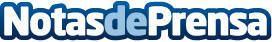 Las olas de calor, una amenaza para las ciudades que se puede mitigar, según SikaLas olas de calor con temperaturas extremas durante el verano; las precipitaciones desorbitadas en otras épocas del año; la contaminación atmosférica, constante en las grandes ciudades; o la exposición a gases nocivos, son las principales amenazas a las que se enfrenta el parque edificado.  Sika busca mejorar los procesos de producción con el uso de tecnologías cada vez más eficientes, trabajando, además, con firmeza en su apuesta por el I+D+i para aportar a los edificios materiales más sosteniblesDatos de contacto:Helena PlatasSika636788570Nota de prensa publicada en: https://www.notasdeprensa.es/las-olas-de-calor-una-amenaza-para-las Categorias: Sociedad Sostenibilidad Urbanismo Construcción y Materiales Arquitectura http://www.notasdeprensa.es